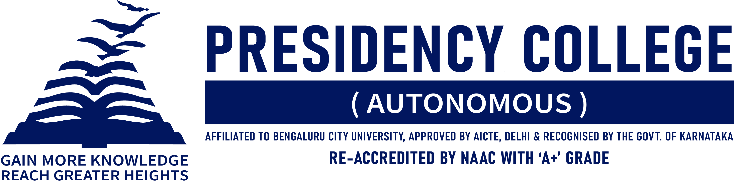 IT CLUB – TECHNOZIA – 2022Program Name: TECHVINZO 2022Date: 29/07/2022Time/ Duration: 1 DayTotal Number of Participants: 15	Name of Resource Person(s)/ Organization: Maharani Laxmi Ammani College for Women Autonomous.Venue: Maharani Laxmi Ammani College for Women Autonomous.TECHVINZO 2022 is an Annual intercollegiate fest organized by the Department of Computer Science of Maharani Laxmi Ammani College for Women. It is a celebration that brings students from various streams and colleges to explore, experience and enjoy the wonders of this advancing tech world. It is one platform where young minds can showcase their abilities and compete against one another to show off their finest selves. There’re events such as Code Fuzz, Mind Spark, The Hawk Eyes, Impresario, Timeless Captures, Wordprism, and Technophilia. After a fierce struggle between the competitors, Presidency College emerged victorious and was recognized as the Overall Winner.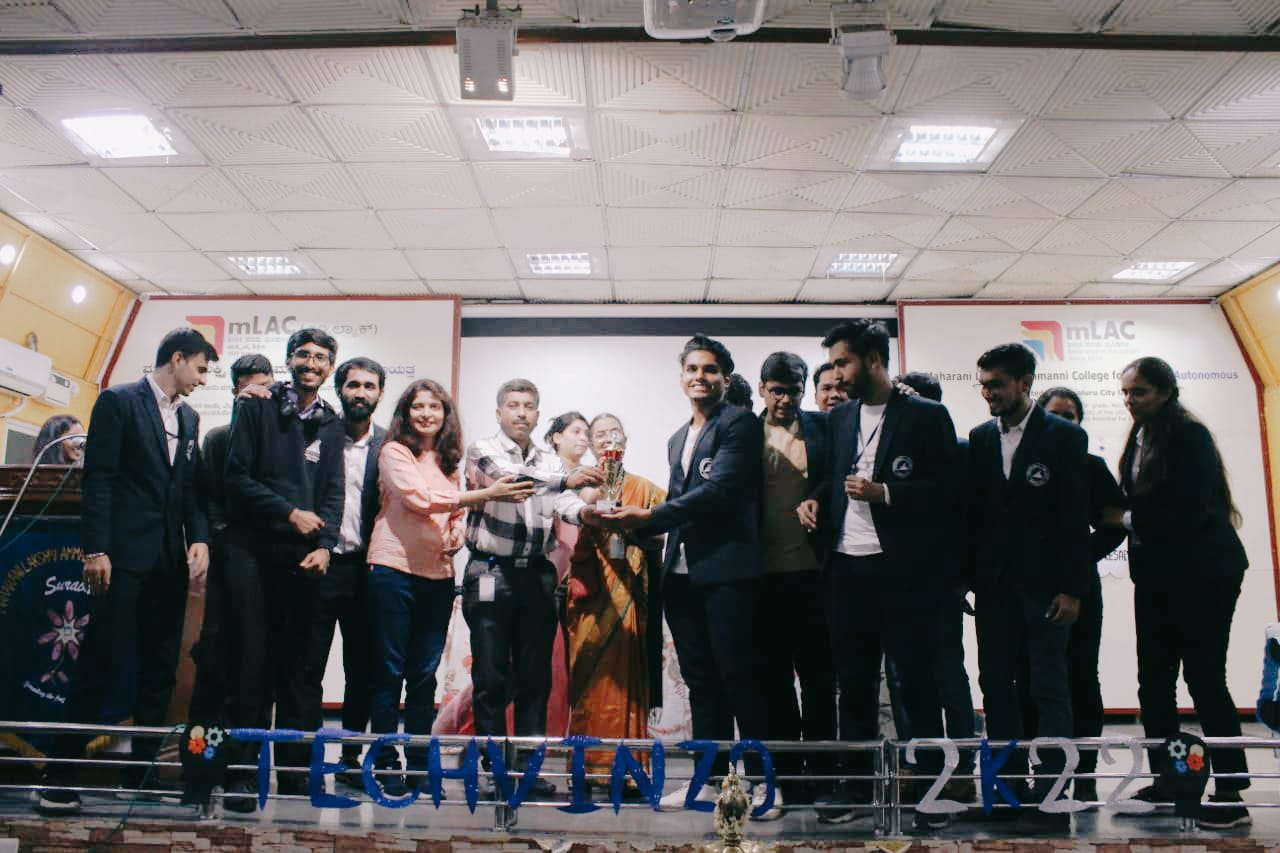 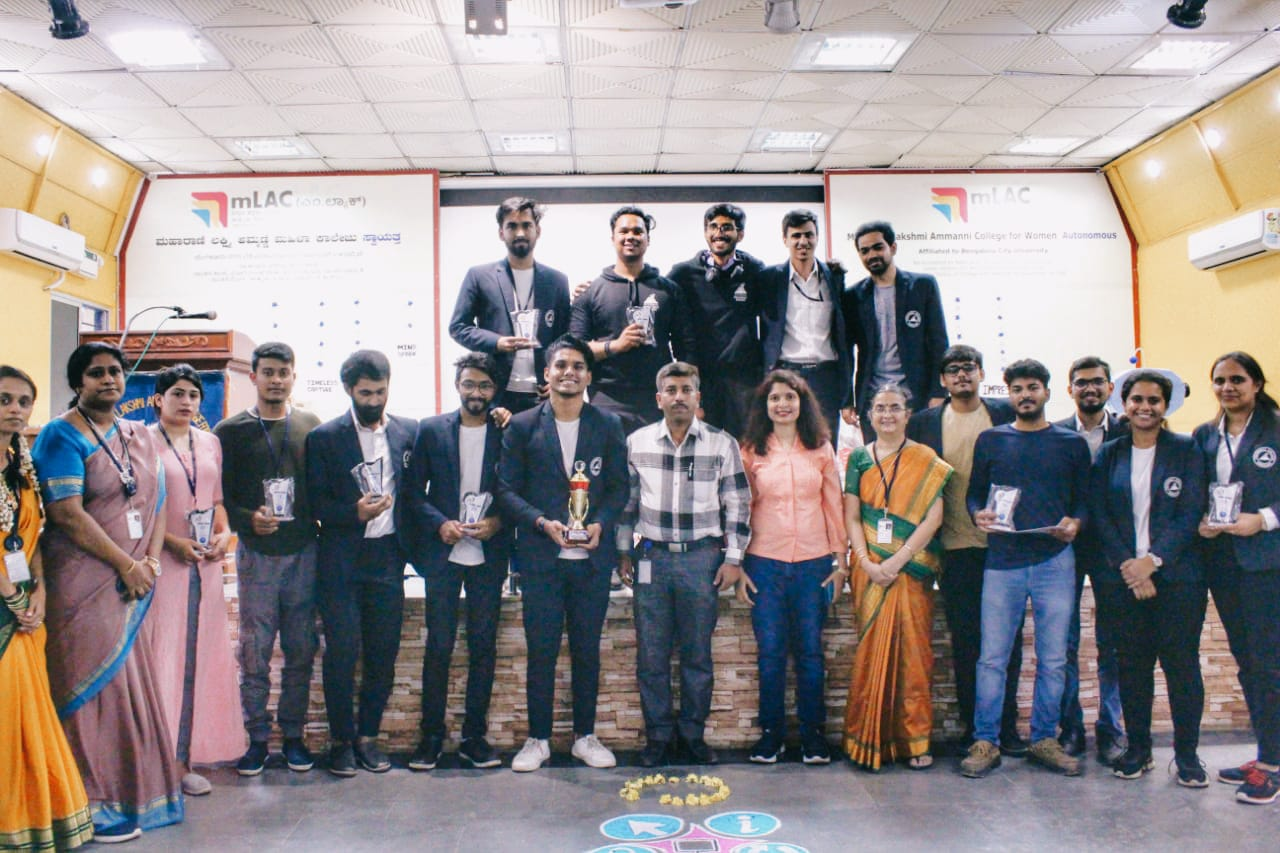 EVENTPARTICIPANTCOURSEPOSITIONCode FuzzTanupam Saha and Mukunthan NagarajanBCAWinnerCode FuzzVansh Shah and Ritik MakhijaBCARunnersThe Hawk EyesTanupam Saha, Mukunthan Nagarajan, and Mohit PalBCAWinnersImpresarioRitika VashistBCAWinnerTechnophiliaShubham Singh RathourBCAWinnerMind SparkShubham Singh Rathour and Vansh ShahBCAWinnersTimeless CapturesMohit PalBCAWinnerWordprismAnand ChoudhuryBCARunner